โครงการวิจัยโครงการวิจัยอบรมเพื่อพัฒนาศักยภาพบุคลากรเพื่อเป็นนักสื่อสารชุมชนและพัฒนาเครือข่ายเฝ้าระวังภัยพิบัติชุมชนป่าต้นน้ำ เทือกเขาบรรทัด แบบบูรณาการทุกภาคส่วน (ปี 2557)ชื่อผู้วิจัย	นาย ธนินธรณ์  ขุนจันทร์ และทีมงานวัตถุประสงค์งานวิจัยเพื่อพัฒนาความรู้ความสามารถในการทำสถานที่ท่องเที่ยวเพื่อพัฒนาเครือข่ายการท่องเที่ยวและเฝ้าระวังภัยพิบัติต่างๆเพื่อพัฒนาเยาวชนและบุคลากรการท่องเที่ยวให้สามารถเป็นนักสื่อสารชุมชนพื้นที่เป้าหมาย	ชุมชนสถานี สำนักงานกองทุนสวัสดิการชุมชน เทศบาลเขาหัวช้าง  ประโยชน์ที่คาดว่าจะได้รับเกิดกลุ่มผู้นำในการจัดอบรมและประชาสัมพันธ์สถานที่ท่องเที่ยวในชุมชนมีเครือข่ายการท่องเที่ยวและเฝ้าระวังภัยพิบัติครอบคลุมทั้งพื้นที่มีผู้ดำเนินรายการวิทยุชุมชนเพื่อการสื่อสารเพิ่มขึ้นในพื้นที่มีศูนย์ผู้ระวังภัยภัยพิบัติมา 1 แห่งในพื้นที่และมีลูกข่ายทั่วทั้งพื้นที่กลุ่มเป้าหมาย	ประชากรเป้าหมาย บุคลากรการท่องเที่ยวและผู้สนใจในเขตพื้นที่ตำบลตะโหมดการขยายผล	-วิธีการดำเนินงานกิจกรรมที่ดำเนินการจัดประชุมวางแผน (มี.ค. 57)  เพื่อสรรหาบุคลากรเข้าร่วมโครงการเดือนเม.ษ.-พ.ค. 57อบรมพัฒนาศักยภาพบุคคลเพื่อเป็นนักสื่อสารชุมชนและพัฒนาเครือข่ายเฝ้าระวังภัยพิบัติ        ป่าต้นน้ำเทือกเขาบรรทัดวันที่ ๘ มีนาคม พ.ศ. ๒๕๕๗ณ.สำนักงานกองทุนสวัสดิการชุมชนเทศบาลตำบลเขาหัวช้างตกผลึกเนื้อหาจากการอบรมการติดตามโครงการเกณฑ์มีไม่มีอย่างไรรูปภาพผลการดำเนินงานเป็นประโยชน์ต่อชุมชน/พื้นที่√การดำเนินโครงการก่อให้เกิดประโยชน์ต่อชุมชน โดยนอกจากจะตอบโจทย์จากงานวิจัยแล้วยังเป็นช่องทางการสื่อสารและเป็นปากเป็นเสียงให้กับชาวบ้านในชุมชนอีกด้วยและนอกจากนี้เป็นการพัฒนาศัพยภาพของคนในชุมชนให้มีความสามารถที่หลากหลายมากยิ่งขึ้น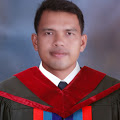 มีการดำเนินงานที่ต่อเนื่อง √โครงการมีการดำเนินอย่างต่อเนื่องในระดับหนึ่ง ซึ่งอุปสรรคของการดำเนินโครงการคือโดนสั่งปิดสถานีวิทยุ จาก คสช. แต่ชาวบ้านก็ยังมีความพยายามที่จะดำเนินการต่อไปคือ เปลี่ยนเป็นการทำวิทยุออนไลน์ แทน ซึ่งตอนนี้อยู่ในขั้นตอนการเตรียมการ และการจัดผังรายการ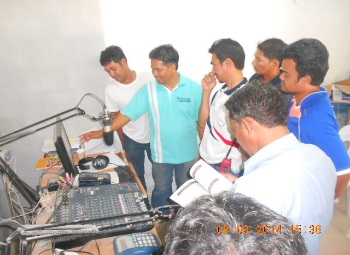 มีการขยายผลในเชิงจำนวนสมาชิก พื้นที่ร่วมดำเนินกิจกรรม√มีการขยายผลไปยังพื้นที่อื่น ๆ ซึ่งการทำวิทยุออนไลน์เป็นการได้เปรียบคือผู้จัดไม่ต้องอยู่ที่สถานีก็ได้ ซึ่งต่อไปจะมีผังรายการที่เพิ่มเข้ามาจากเดิมโดยได้รับความร่วมมือจาก มทร.สงขลา และ ม.ทักษิณ ด้วย 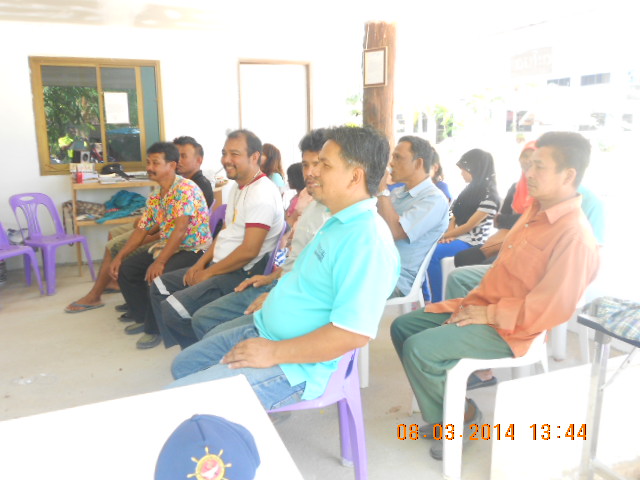 มีการเรียนรู้และพัฒนา√ไม่มีการเรียนรู้เพิ่มเติม และพัฒนาไปกว่าเดิมมากนัก แค่มีการเปลี่ยนไปเป็นวิทยุออนไลน์ 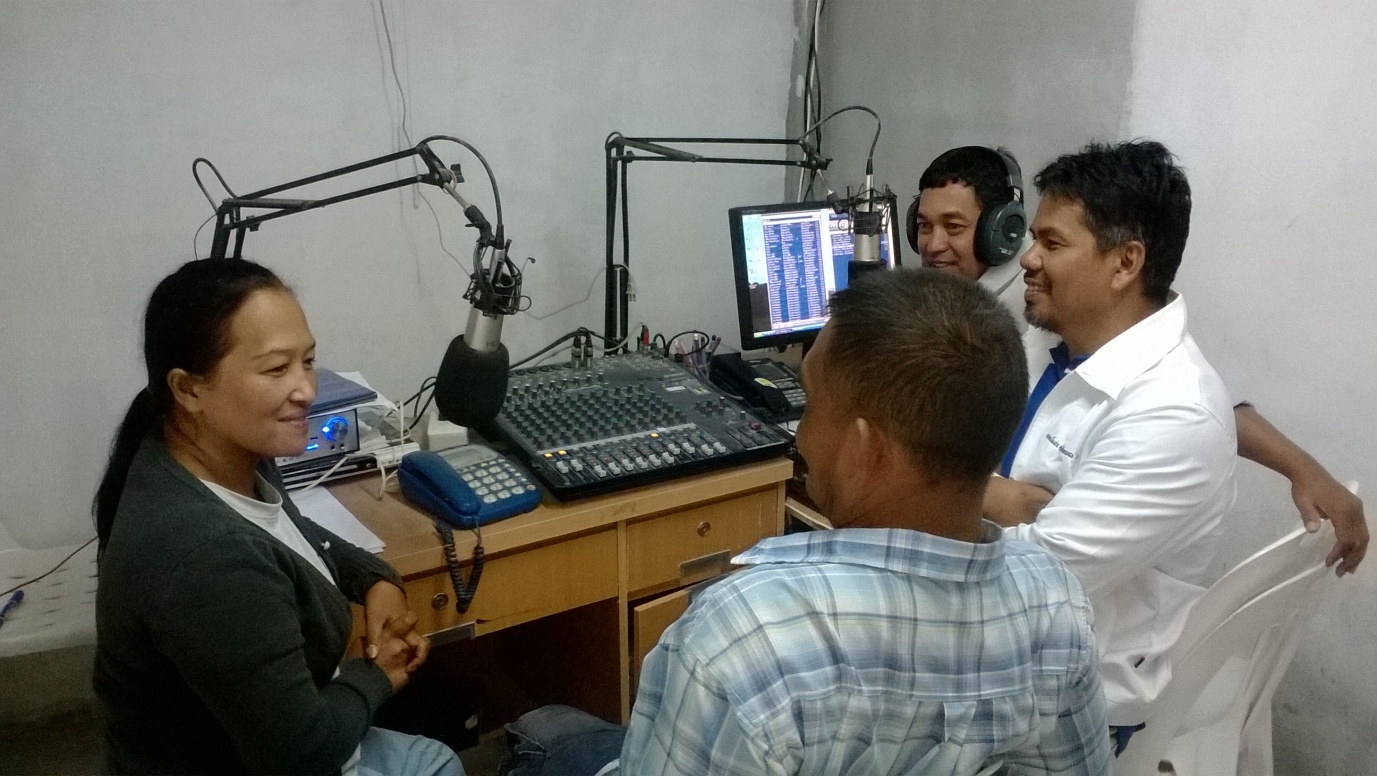 มีความสามารถในการบริการจัดการสู่ความยั่งยืน เช่น มีการระดมทุน มีองค์กรชุมชนทำหน้าที่ประสาน กำกับดูแล√ในการบริการจัดการสู่ความยั่งยืนนั้น มีน้อยมาก เพราะเงินที่จัดทำมาจาการทำโครงการวิจัยนี้ และไม่ได้มีการระดมทุนจากที่ไหนมาพัฒนาหรือต่อยอดโครงการเพิ่มเติม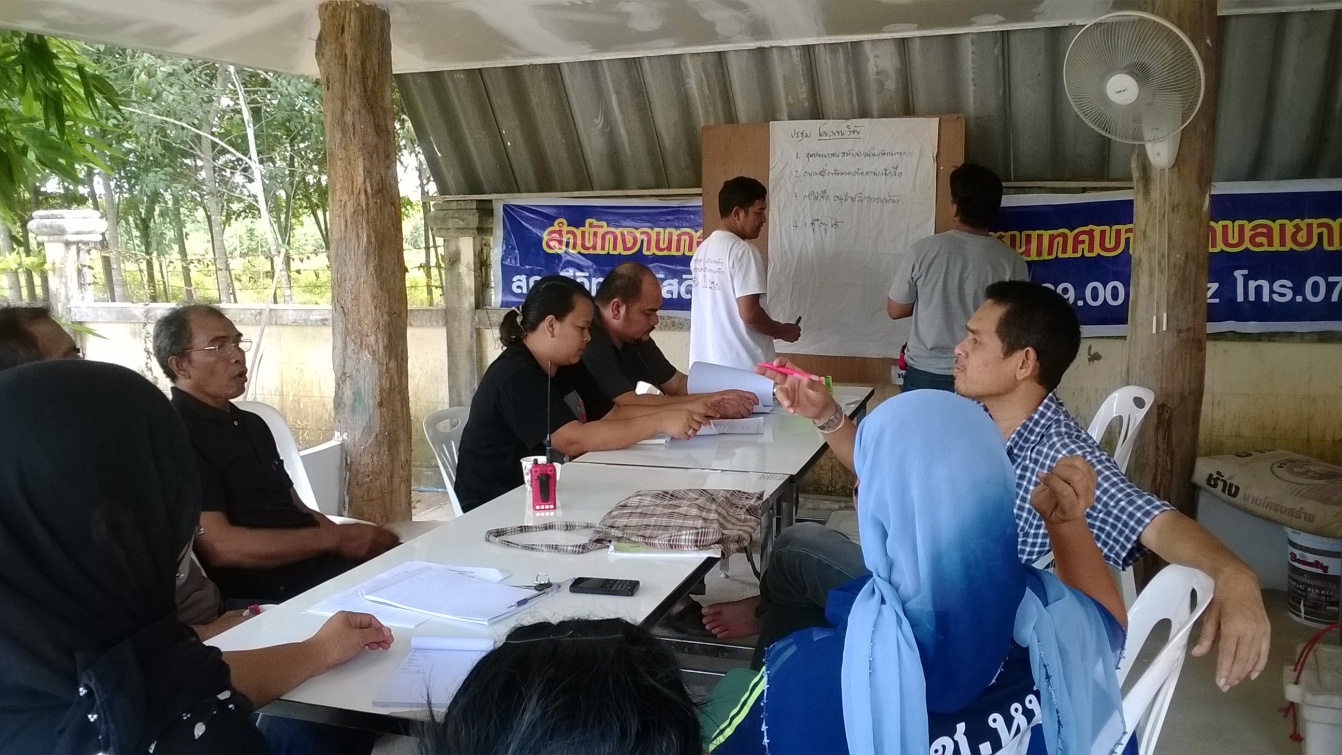 